ĐIỀU CHỈNH QUY HOẠCH CHUNG THÀNH PHỐ TAM KỲ,TỈNH QUẢNG NAM ĐẾN NĂM 2030, TẦM NHÌN ĐẾN NĂM 2050Địa điểm: Thành phố Tam Kỳ, Tỉnh Quảng Nam Cơ quan phê duyệt: UBND TỈNH QUẢNG NAMCơ quan thẩm định: SỞ XÂY DỰNGCơ quan thỏa thuận: BỘ XÂY DỰNGChủ đầu tư:ỦY BAN NHÂN DÂN THÀNH PHỐ TAM KỲCơ quan lập Quy hoạch:NIKKEN SEKKEI CIVIL ENGINEERING LTD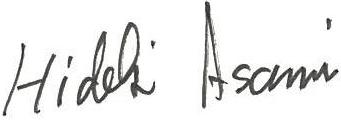 Tổng giám đốc: Asami Hideki ĐIỀU CHỈNH QUY HOẠCH CHUNG THÀNH PHỐ TAM KỲ,TỈNH QUẢNG NAM ĐẾN NĂM 2030, TẦM NHÌN ĐẾN NĂM 2050 Địa điểm: Thành phố Tam Kỳ, Tỉnh Quảng Nam Cơ quan phê duyệt:		Ủy ban nhân dân Tỉnh Quảng NamCơ quan thẩm định:		Sở Xây dựngCơ quan thỏa thuận:		Bộ Xây dựngCơ quan chủ đầu tư: 		Ủy ban nhân dân Thành phố Tam KỳCơ quan tư vấn: 		Nikken Sekkei Civil Engineering LtdTổng giám đốc: Asami Hideki	Chủ nhiệm đồ án: Fujita Tetsushi		Chủ trì đồ án: Tanaka Masafumi		Thiết kế: Tanaka MasafumiThể hiện: Shioda TakayukiQuản lý kỹ thuật: Matsumura DaikichiMục lụcMục lụcI. Phần mở đầu1. Lý do và sự cần thiết phải điều chỉnh quy hoạch			2. Cơ sở pháp lý điều chỉnh quy hoạch					3. Mục tiêu và Nhiệm vụ							4. Phạm vi nghiên cứu và thời gian lập quy hoạch					I-1I-3I-5I-7II. Phần nội dung1. Đánh giá điều kiện tự nhiên và hiện trạng1-1. Các điều kiện tự nhiên						1-2. Hiện trạng								1-3. Đánh giá quy hoạch chung đô thị Tam Kỳ hiện hữu	1-4. Đánh giá việc thực hiện QHC xây dựng Khu kinh tế mở Chu Lai1-5. Rà soát, cập nhật các dự án và các quy hoạch có liên quan	1-6. Đánh giá tổng hợp							II-1-1II-1-10II-1-40II-1-42II-1-43II-1-472. Các tiền đề phát triển2-1. Bối cảnh								2-2. Vị trí và các mối quan hệ liên vùng					2-3. Tính chất và động lực phát triển của đô thị				2-4. Tầm nhìn đến năm 2050 và các mục tiêu chiến lược		2-5. Dự báo phát triển kinh tế						2-6. Dự báo dân số và lao động						2-7. Dự báo nhu cầu sử dụng đất đai					2-8. Áp dụng các quy chuẩn, tiêu chuẩn và chỉ tiêu quy hoạch	II-2-1II-2-17II-2-20II-2-22II-2-46II-2-51II-2-58II-2-643. Định hướng phát triển không gian đô thị đến năm 20303-1. Chọn đất xây dựng và phát triển đô thị			3-2. Cấu trúc đô thị							3-3. Quy hoạch hệ thống các phân vùng					3-4. Các khu chức năng						II-3-1II-3-3II-3-10II-3-174. Quy hoạch sử dụng đất4-1. Quy hoạch sử dụng đất các khu chức năng			4-2. Quy hoạch sử dụng đất của từng Phân vùng			II-4-1II-4-75. Quy hoạch cơ sở hạ tầng xã hội5-1. Nhà ở								5-2. Công trình phục vụ công cộng					5-3. Cây xanh và mặt nước						5-4. Du lịch và nghỉ dưỡng						II-5-1II-5-4II-5-15II-5-186. Thiết kế đô thị6-1. Nguyên tắc chung							6-2. Phân vùng kiến trúc cảnh quan					6-3. Bố cục kiến trúc cảnh quan và hình ảnh đô thị			II-6-1II-6-2II-6-37. Quy hoạch cơ sở hạ tầng kỹ thuật7-1. Quy hoạch giao thông						7-2. Quy hoạch chuẩn bị kỹ thuật đất đai					7-3. Quy hoạch cấp nước							7-4. Quy hoạch cấp điện							7-5. Quy hoạch thông tin liên lạc						7-6. Quy hoạch xử lý nước thải						7-7. Quy hoạch xử lý rác thải						7-8. Quy hoạch quản lý nghĩa trang					II-7-1II-7-19II-7-58II-7-65II-7-72II-7-81II-7-86II-7-878. Đánh giá môi trường chiến lược8-1. Mục tiêu và nội dung đánh giá môi trường				8-2. HT và xu hướng diễn biến các vấn đề MT khi không thực hiện QH8-3. Đánh giác môi trường chiến lược trong quá trình thực hiện QH	8-4. Các giải pháp tổng thể giải quyết các vấn đề môi trường trong đồ ánII-8-1II-8-2II-8-3II-8-299. Quy hoạch ngắn hạn đến năm 2020 và khái toán phí xây dựng9-1. Nội dung quy hoạch ngắn hạn					9-2. Các dự án ưu tiên đầu tư xây dựng					9-3. Các giải pháp thực hiện quy hoạch	II-9-1II-9-5II-9-7III. Kết luận1. Kết luận			2. Kiến nghị			III-1III-2IV. Phu lục tính toánV. Phụ lục pháp lýVI. Bản vẽ A3